Programme Director's Supporting Statement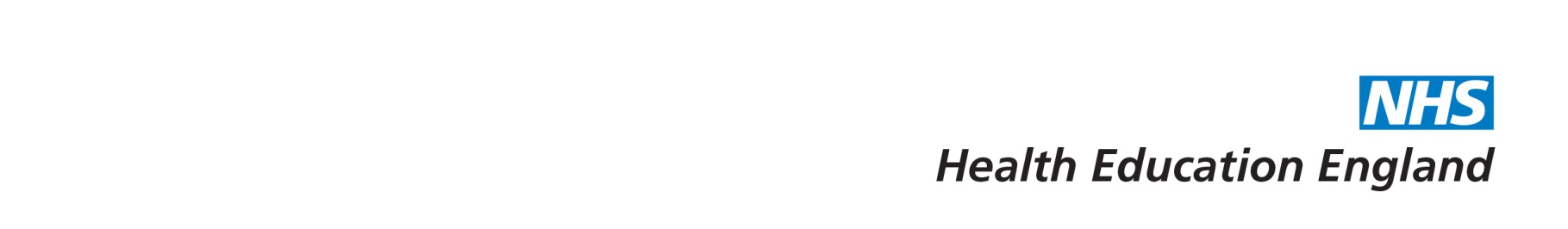 Introduction:The curriculum for surgical training, in all specialties and at all levels, is defined by the Intercollegiate Surgical Curriculum Programme (ISCP). The curriculum applies to all CT1, CT2 without exception. This is the only curriculum recognised and approved by the General Medical Council.  The GMC recently took over the duties of PMETB and now has overarching responsibility for postgraduate medical education, training assessment and accreditation You are required to familiarise yourself with the content of the curriculum in a comprehensive manner and to be proficient in using the (online) assessment tools, log book and learning resources. Placement validation, Educational Supervision and Learning Agreement:You will receive a work schedule from your Trust prior to commencing your post. You will be allocated an Educational Supervisor and Clinical Supervisors for each placement by the Trust. It is your responsibility to submit your placement, together with details of your AES and CS, to ISCP. It has to be sent to your TPD for validation. You are required to have a Learning Agreement with the Assigned Educational Supervisor (AES) in each clinical attachment. You will need to:•	Confirm and demonstrate that you have had an initial, mid and end-placement meeting with your AES for each placement, and regular meetings with your clinical supervisor. •	Engage with your Clinical and Educational Supervisors to negotiate flexible solutions to ensure that your training needs are met•	Find agreement with your Trainer regarding which ISCP competencies you can achieve in your post, activate and sign them off throughout the year at your meetings. The Yorkshire and the Humber School of Surgery recognises, quite reasonably, that it is unlikely for any trainee to satisfactorily complete the entire curriculum for any given year. However, it does expect each trainee to satisfactorily complete a substantial amount of the curriculum, exceeding 75%. This level of commitment in meeting the curriculum requirements of your specialty and training level will be carefully assessed at your Annual Review of Competence Progression (ARCP). You are advised to maintain a competitive on-line portfolio and keep this up-to-date in preparation for the annual ARCP by the Core Surgical Training (CST) Committee of the School of Surgery.Update your Personal Development Plan regularly and map your achieved competencies against your specialty curriculum frequently, to identify real and potential gaps in your training. Discuss your Personal Development Plan with your AES at the beginning of each rotation. Please be fully aware that if you do identify gaps in your training that require the assistance of your AES, Clinical Supervisor, College Tutor or TPD to address on your behalf, it will require a minimum of eight weeks notice to reconcile. The curriculum is extensive and genuine commitment is necessary to meet the competency targets required for progression. Quite simply, you cannot afford to arrive at the end of a four or six month rotation and not achieve an acceptable level of competency progression. It is up to you to ensure that your training is meaningful and that your curriculum defined competencies are realised. Notify your Clinical Supervisor, AES, College Tutor or Programme Director if you can identify or predict impediments to your training progression occasioned by insufficient opportunity or an unsupporting environment (including lack of resources). Workplace Based Assessments:The School of Surgery interprets any recommended number of completed workplace based assessments (WPBA) for each post as a bare minimum. It is expected that trainees will record evidence of depth and breadth in competency attainment. Historically, trainees regarded as excellent by the CST Committee members have, along with other quality traits, presented multiple WBAs in their portfolio.  According to the SMART guidance from the Joint Committee for Surgical Training you are expected to perform one WBA per week.  The CST committee now expects that 50% of each type of WBA should be completed with consultants. For a trainee to achieve a bare minimum of WPBA (40 per year, allowing for leave etc) this would be a minimum of 20 consultant validated assessments. Trainees who progress rapidly with procedural assessments are expected to graduate from Surgical DOPs to PBAs for selected procedures. No more than 25% of WPBAs should be completed within a fortnight of your ARCP.  Remember, you need to demonstrate that you have developed and achieved full competencies safely and reliably. Procedure based progression should be reflected in your logbook with promotion in levels of supervision. Discuss your progress regularly with your Trainer and AES and plan ahead with your Trainer and AES to arrange meeting dates and times to sign off your Learning Agreement for both mid and end-rotation.You will be required to complete an electronic MSF during each training year. You are advised to complete your on-line self-rater assessment and identify 12 raters to ISCP. Discuss your MSF report with your AES, who should then sign it off. Your MSF report must be presented at your ARCP. The provisional dates for ARCPs are as follows: East Yorkshire - Hull							4th JULY 2018South Yorkshire – Sheffield    					5th JULY 2018West Yorkshire - Leeds						6th JULY 2018IT IS IMPERATIVE THAT YOU ATTEND AT LEAST 70% OF THE EDUCATIONAL PROGRAMME ARRANGED BY THE  DEANERY AND THAT YOU UNDERSTAND IT HAS A MORNING AND AFTERNOON COMPONENT  DESIGNED FOR THE ACQUISITION OF SURGICAL KNOWLEDGE AND SURGICAL SKILLS RESPECTIVELY.THE HEAD OF THE SCHOOL OF SURGERY WILL TAKE A VERY DIM VIEW OF ANY TRAINEE WHO DOES NOT ADHERE TO THIS.Full details of the regulations relating to your speciality training can be found in the Gold Guide. Finally ensure that you visit the ISCP, Royal Surgical Colleges and Health Education England (Yorkshire and the Humber) websites frequently to remain informed of events relating to your training in surgery. Miss Helen CATTERMOLE, Overarching Training Programme Director, East YorkshireMiss Karen MAUDE, Training Programme Director, South YorkshireMr Nick SHAPER, Training Programme Director, West YorkshireHealth Education Yorkshire and the Humber______________________________________________________________________I have read clearly and fully understand the contents of this statement that is the basis of my global objectives on ISCP.---------------------------------------------------------------Name of trainee---------------------------------------------------------------Signature and dateSchool of Surgery website